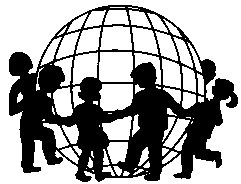 O M E POrganisation Mondiale pour l´Éducation PrésoclaireWorld Organization for Early Childhood EducationOrganización Mundial para la Educacion PrescolarCzech Republic National CommitteeČeský výbor světové organizace pro předškolní výchovuzve na konferenci, která se koná pod záštitou zástupkyně starostky městské části Praha 2,paní Jany Duchkovés názvem„Zdravý životní styl předškolních dětí v rámci udržitelného rozvoje“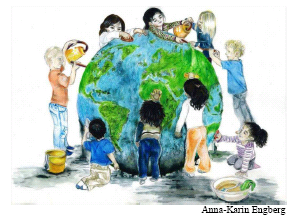 Termín konání: 18.11. 2014 od 9,00v zasedací místnosti Úřadu městské části Praha 2, nám. Míru 20, Praha 2, 6.patro                      Cena: pro členy OMEP   600 Kč                                             ostatní                    800 Kč                                             na místě                 900 Kč (členové ČV OMEP 700,- Kč)Do místa konání konference se dostanete metrem A do stanice Náměstí Míru.Program:8, 00 – 9,00 Registrace účastníků9,00 – 9,05 Přivítání účastníků – předsedkyně ČV OMEP Dana Moravcová9,05 – 9,10 Přivítání účastníků zástupkyní starostky MČ Praha 2 paní Janou Duchkovou  9,10 – 9,55 Výchova ke zdravému životnímu stylu – Mgr. Ludmila Šprachtová  9,55 – 10,30 Problematika obezity předškolních dětí  - MUDr. Jitka Kytnarová   10,30 – 10,45 Přestávka 10,45 – 11,45 Stravování dětí předškolního věku v praxi – Bc. Anna Packová 11,45 – 12,30 Pohyb v životě předškolního dítěte – benefity a realita – Doc.PhDr. Hana Dvořáková, CSc.  12,30 – 13,00 Polední přestávka 13,00 – 13,40 Porovnání životního stylu českých předškolních dětí a dětí z chudé oblasti v západní Keni – MUDr. Radek Hippmann, Ph.D (ADRA ČR)13,40 – 14,25 „Zdravá abeceda“ - potřeby dětí jsou cílem i záminkou  - Nikola Křístek 14,25 – 15, 10 „Pyramiďáček“  – Mgr. Alexandra Košťálová 15,10 – 15,30  Dotazy, diskuze15,30 ukončení konference – předsedkyně ČV OMEP – Dana MoravcováZažádáno o akreditaci MŠMT ČR  